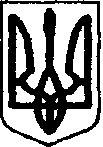 Виконавчий комітет  Первомайської   міської   радиХарківської   областіВІДДІЛ   ОСВІТИН А К А З27.03.2020                                                                                                         №136м. ПервомайськийПро введення в штатні розписи закладів загальної середньої освіти посад сестер медичних  На виконання законів України «Про освіту», «Про загальну середню освіту», наказу Міністерства освіти і науки України від 06.12.2010 №1205 «Про затвердження Типових штатних нормативів закладів загальної середньої освіти», рішення  70  сесії 7  скликання Первомайської міської ради Харківської області від 26 березня 2020 року №1537-70/7 «Про введення в штатні розписи  закладів загальної середньої освіти  посад сестер медичних»¸ у зв’язку з припиненням надання медичних послуг сестрами медичними (шкільними) комунальним некомерційним підприємством «Первомайська центральна районна лікарня», -НАКАЗУЮ:Ввести з 01 квітня 2020 року в штатні розписи закладів загальної середньої освіти посади сестер медичних, а саме:у Первомайському ліцеї №2 Первомайської міської ради Харківської області – 1 штатна одиниця;у Первомайському ліцеї №3 «Успіх» Первомайської міської ради Харківської області – 1 штатна одиниця;у Первомайському ліцеї №5 Первомайської міської ради Харківської області – 1 штатна одиниця;у Первомайському ліцеї №6 Первомайської міської ради Харківської області – 1 штатна одиниця;у Первомайському ліцеї №7 Первомайської міської ради Харківської області – 1 штатна одиниця.Старшому економісту централізованої бухгалтерії відділу освіти Чмуж Н.Ф. внести зміни у штатні розписи вищевказаних закладів загальної середньої освіти.Головному бухгалтеру відділу освіти   Семеренко Л.М.  оплату праці проводити  в межах фонду заробітної плати. Контроль за виконанням даного наказу залишаю за собою.  Начальник відділу освіти                                                                Аліна САДЧЕНКО